TFSE Racka Rapid – 2020. november 21.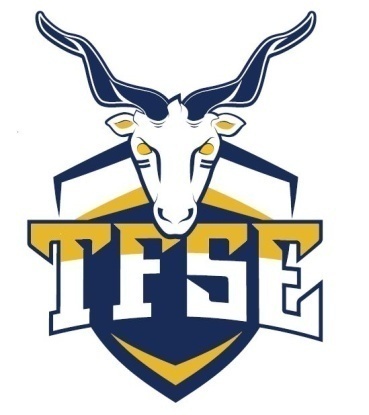 Egynapos FIDE rapid és amatőr rapid versenyekA versenyek célja: játéklehetőséget biztosítani a Testnevelési Egyetem polgárainak, a kerület lakosaink és az érdeklődőknek. Az FIDE rapid verseny élőpontszám módosítási lehetőséget biztosít a játékosok részére, míg az amatőr rapid versenyen bárki részt vehet.A versenyek időpontja: 2020. november 21. szombat.A verseny helyszíne: a Testnevelési Egyetem (1123 Budapest, Alkotás utca 48.) új kampusza, majdnem a Mom Parkkal szemben. Könnyű megközelíthetőséget biztosít, hogy  közvetlenül a 17-es és a 61-es villamosok Csörsz utcai megállójánál található.A verseny rendezője: TFSE (Magyar Testnevelési Egyetem Sportegyesülete) Szellemi sportok szakosztályaA verseny szponzora és díjainak felajánlója: Magyar Sakkvilág Sakkbolt, www.sakkvilag.hu 1055 Budapest, Falk Miksa u. 10.Főszervező: Sármási Péter, a szakosztály vezetőjeFőbíró: Kovács Klára országos versenybíróA verseny résztvevői: A FIDE rapid versenyen a 2020. évre érvényes versenyengedéllyel rendelkező magyar sakkozók és érvényes FRD-vel rendelkező külföldi sakkozók jelentkezhetnek, az amatőr rapid versenyre bárki benevezhet.A versenykiírás változtatásának jogát a szervezőség fenntartja, minden esetleges módosítást az első fordulót megelőzően a helyszínen szóban kihirdetünk.Amatőr rapidFIDE rapidA verseny lebonyolítása:7 fordulós svájci párosítási rendszerben, Swiss Manager program alapján, a FIDE szabályzata szerint. A verseny folyamán a Rapid sakk függelék A.3 és A.4 cikkelyei lesznek érvényben.9 fordulós svájci párosítási rendszerben, Swiss Manager program alapján, a FIDE szabályzata szerint. A verseny folyamán a Rapid sakk függelék A.3 és A.4 cikkelyei lesznek érvényben.Játékidő:15-15 perc játékosonként + 5 másodperc bónuszidő lépésenként a játszma végéig.15-15 perc játékosonként + 5 másodperc bónuszidő lépésenként a játszma végéig.Holtversenyek eldöntése:1. Buchholz 2. Progresszív 3. TPR 4. Berger-Sonneborn1. Buchholz 2. Progresszív 3. TPR 4. Berger-SonnebornVersenyprogram:Regisztráció: nov. 21-én.9:00-9:451. forduló: nov. 21. 10:00A további fordulók párosítási szünetekkel zajlanak. Az utolsó forduló vége 15:30 körül várható.Regisztráció nov. 21-én  9:00-9:451. forduló nov. 21. 10:00A további fordulók párosítási szünetekkel zajlanak. Az utolsó forduló vége 17.00 körül várható.Eredményhirdetés:Az utolsó forduló befejezését követően 30 perccel.Az utolsó forduló befejezését követően 30 perccel.Díjazás:1. helyezett: kupa, érem, oklevél2. helyezett: érem, oklevél3. helyezett: érem, oklevélLegjobb U8: érem, oklevélLegjobb U10: érem, oklevélLegjobb U12: érem, oklevélLegjobb U14: érem, oklevélLegjobb női: kupa, oklevélLegjobb szenior: kupa, oklevélLegfiatalabb játékos: kupa, oklevélMinden résztvevő tárgydíjat vehetnek át, amelyek csak az eredményhirdetésen vehetőek át.A verseny díjazottjai a Magyar Sakkvilág sakkboltjában levásárolható utalványokat vehetnek át, az alábbi forint értékekben: 1. helyezett 15.0002. helyezett 10.0003. helyezett 7.5004. helyezett 5.0005. helyezett 2.5006. helyezett 2.500Legjobb 2200 alatti 2500Legjobb 2000 alatti 2500Legjobb 1800 alatti 2500Legjobb 1600 alatti 2500Legjobb női 2500Legjobb 18 év alatti 2500Legjobb szenior 2500Minden játékos csak egy díjat vehet át, valamint a díjak nem kerülnek megosztásra. A díjak 30 játékos részvételétől garantáltak, kevesebb nevező esetén arányosan csökkennek, továbbá csak az eredményhirdetésen vehetőek át.Nevezés:2020. november 19-én 21:00-ig Sármási Péter elérhetőségein (e-mail: sakkpatt@gmail.com; telefon: +36305770538)2020. november 19-én 21:00-ig Sármási Péter elérhetőségein (e-mail: sakkpatt@gmail.com; telefon: +36305770538)Nevezési díj:3000 Ft nevezési határidőn belül, azt követően 4000 Ft.3000 Ft nevezési határidőn belül, azt követően 4000 Ft.GM, IM, WGM és WIM nevezők számára a részvétel díjtalan!Óvás:Óvásra a következő forduló párosításának kihirdetéséig van lehetőség írásban, 5000 forint befizetésével együttesen. Amennyiben az óvás pozitívan kerül elbírálásra, az óvási díj összege visszaadásra kerül. Az ügyeket a megnyitón a főbíró által választott 3 fős bizottság bírálja el.Óvásra a következő forduló párosításának kihirdetéséig van lehetőség írásban, 5000 forint befizetésével együttesen. Amennyiben az óvás pozitívan kerül elbírálásra, az óvási díj összege visszaadásra kerül. Az ügyeket a megnyitón a főbíró által választott 3 fős bizottság bírálja el.